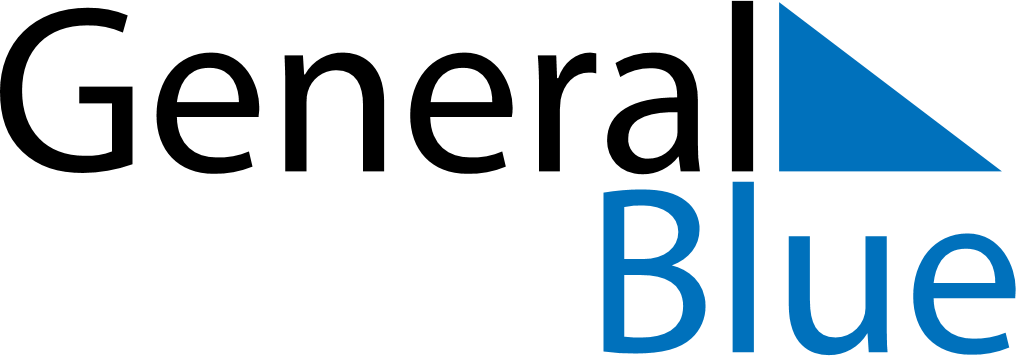 June 2024June 2024June 2024June 2024June 2024June 2024June 2024San Martino in Pensilis, Molise, ItalySan Martino in Pensilis, Molise, ItalySan Martino in Pensilis, Molise, ItalySan Martino in Pensilis, Molise, ItalySan Martino in Pensilis, Molise, ItalySan Martino in Pensilis, Molise, ItalySan Martino in Pensilis, Molise, ItalySundayMondayMondayTuesdayWednesdayThursdayFridaySaturday1Sunrise: 5:27 AMSunset: 8:28 PMDaylight: 15 hours and 1 minute.23345678Sunrise: 5:26 AMSunset: 8:29 PMDaylight: 15 hours and 2 minutes.Sunrise: 5:26 AMSunset: 8:29 PMDaylight: 15 hours and 3 minutes.Sunrise: 5:26 AMSunset: 8:29 PMDaylight: 15 hours and 3 minutes.Sunrise: 5:25 AMSunset: 8:30 PMDaylight: 15 hours and 4 minutes.Sunrise: 5:25 AMSunset: 8:31 PMDaylight: 15 hours and 5 minutes.Sunrise: 5:25 AMSunset: 8:31 PMDaylight: 15 hours and 6 minutes.Sunrise: 5:25 AMSunset: 8:32 PMDaylight: 15 hours and 7 minutes.Sunrise: 5:24 AMSunset: 8:33 PMDaylight: 15 hours and 8 minutes.910101112131415Sunrise: 5:24 AMSunset: 8:33 PMDaylight: 15 hours and 9 minutes.Sunrise: 5:24 AMSunset: 8:34 PMDaylight: 15 hours and 9 minutes.Sunrise: 5:24 AMSunset: 8:34 PMDaylight: 15 hours and 9 minutes.Sunrise: 5:24 AMSunset: 8:34 PMDaylight: 15 hours and 10 minutes.Sunrise: 5:24 AMSunset: 8:35 PMDaylight: 15 hours and 11 minutes.Sunrise: 5:24 AMSunset: 8:35 PMDaylight: 15 hours and 11 minutes.Sunrise: 5:24 AMSunset: 8:36 PMDaylight: 15 hours and 12 minutes.Sunrise: 5:24 AMSunset: 8:36 PMDaylight: 15 hours and 12 minutes.1617171819202122Sunrise: 5:24 AMSunset: 8:37 PMDaylight: 15 hours and 12 minutes.Sunrise: 5:24 AMSunset: 8:37 PMDaylight: 15 hours and 13 minutes.Sunrise: 5:24 AMSunset: 8:37 PMDaylight: 15 hours and 13 minutes.Sunrise: 5:24 AMSunset: 8:37 PMDaylight: 15 hours and 13 minutes.Sunrise: 5:24 AMSunset: 8:38 PMDaylight: 15 hours and 13 minutes.Sunrise: 5:24 AMSunset: 8:38 PMDaylight: 15 hours and 13 minutes.Sunrise: 5:24 AMSunset: 8:38 PMDaylight: 15 hours and 13 minutes.Sunrise: 5:25 AMSunset: 8:38 PMDaylight: 15 hours and 13 minutes.2324242526272829Sunrise: 5:25 AMSunset: 8:38 PMDaylight: 15 hours and 13 minutes.Sunrise: 5:25 AMSunset: 8:39 PMDaylight: 15 hours and 13 minutes.Sunrise: 5:25 AMSunset: 8:39 PMDaylight: 15 hours and 13 minutes.Sunrise: 5:26 AMSunset: 8:39 PMDaylight: 15 hours and 13 minutes.Sunrise: 5:26 AMSunset: 8:39 PMDaylight: 15 hours and 12 minutes.Sunrise: 5:26 AMSunset: 8:39 PMDaylight: 15 hours and 12 minutes.Sunrise: 5:27 AMSunset: 8:39 PMDaylight: 15 hours and 11 minutes.Sunrise: 5:27 AMSunset: 8:39 PMDaylight: 15 hours and 11 minutes.30Sunrise: 5:28 AMSunset: 8:39 PMDaylight: 15 hours and 10 minutes.